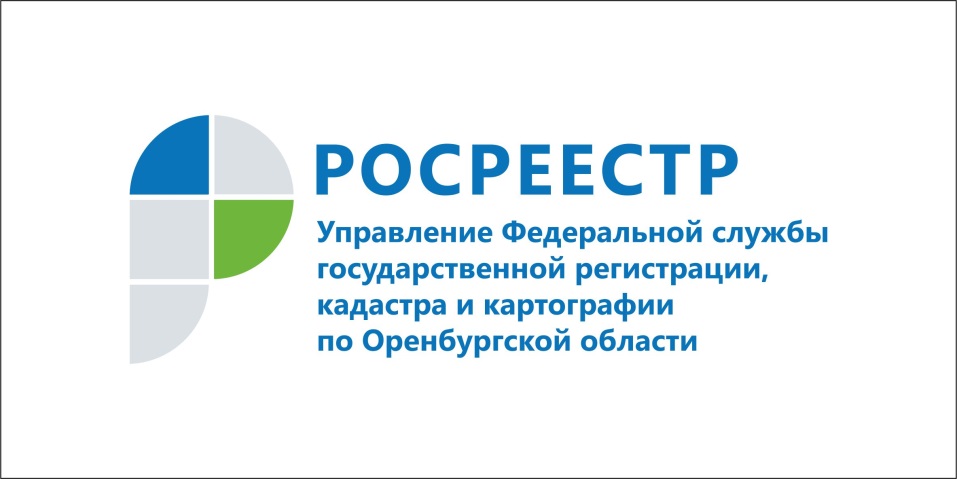 29 августа Управление Росреестра по Оренбургской области проведет прямую телефонную линию по вопросам оформления прав на недвижимость29 августа с 12.00 до 13.00 часов Управление Росреестра по Оренбургской области проведет прямую телефонную линию по вопросам оформления прав на недвижимость.На вопросы граждан будет отвечать начальник отдела государственной регистрации недвижимости по Промышленному району г. Оренбурга Управления Росреестра по Оренбургской области, государственный регистратор Ольга Александровна Газукина. Телефон прямой линии (3532) 77-68-90.Пресс-служба
Управления Росреестра
по Оренбургской области